PRIMERA POLIGONA V STANOVANJU IN V NARAVIBravo Ajdin in Bor!V sredo, 22. aprila, bomo zopet povsem športni. Naš planet, Zemlja ima svoj dan in prav je, da se ob športnih dejavnostih posvetimo tudi našemu planetu.Več o tem dnevu pa jutri!Uspešno opravljanje nalog in lep pozdrav.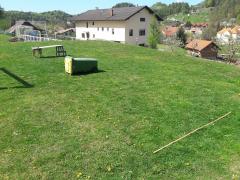 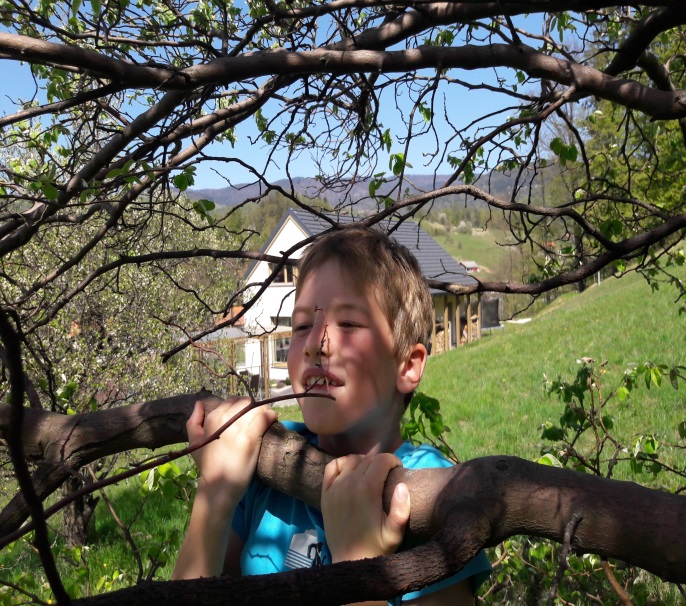 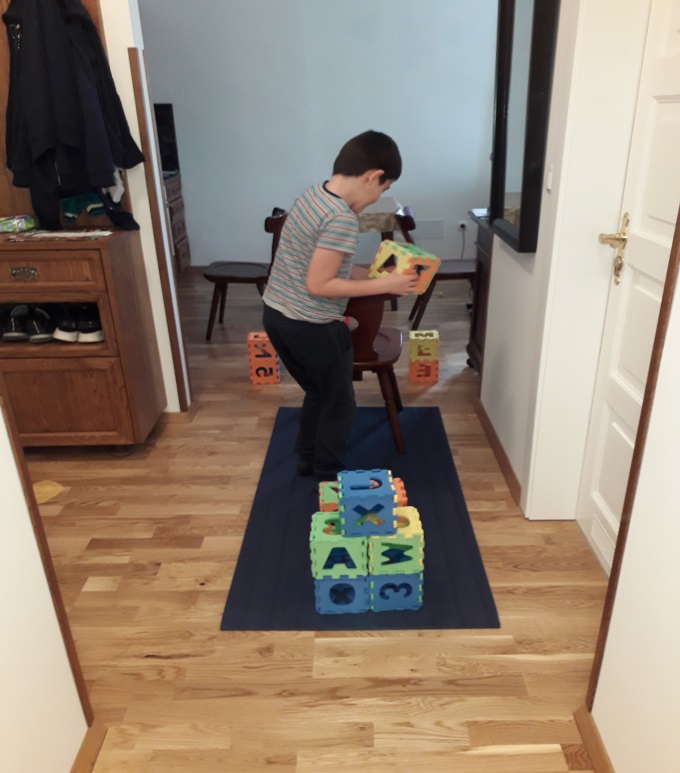 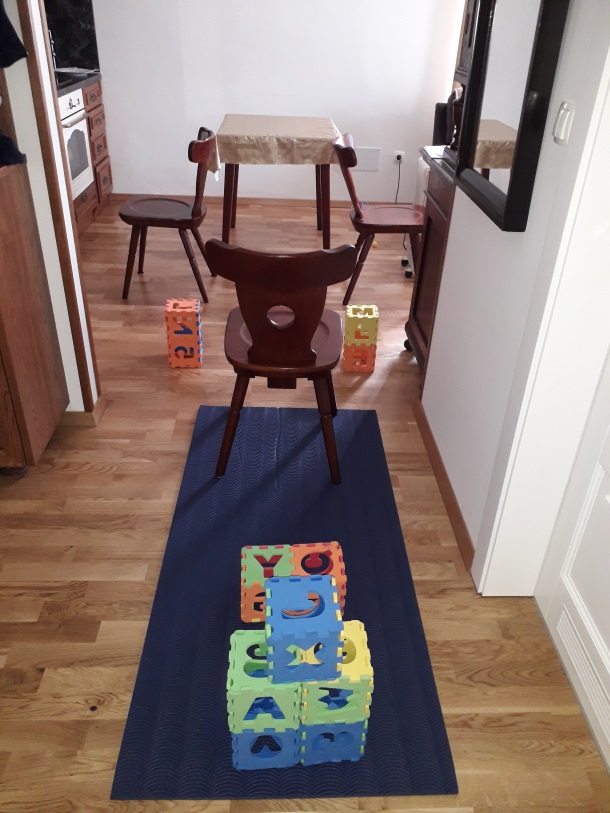 Vasilije pa teče!